Krav på asfaltbetong med avseende på återvinningÅtervinning av asfaltmassa	Kravet är att samtliga asfaltmassor ska innehålla minst 10% återvunnen asfaltmassa. Undantag gäller för slitlager, där kravet minst 10% återvunnen asfaltmassa, endast gäller för lagertjocklekar större än 20 mm.

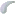 	Procentandel återvunnen asfaltmassa beräknas som ett medelvärde på samtliga asfaltmassor, undantaget massor till slitlager med tjocklek mindre än eller lika med 20 mm, som trafikkontoret upphandlar gentemot respektive projekt eller entreprenad.

	Ekonomisk reglering sker vid mindre mängd än 10% återvunnen asfaltmassa. Se "Regler för avdrag och bonus vid beläggningsarbeten".

	Entreprenör ska i anbudet ange hur mycket (%) återvunnen asfaltmassa som kommer att användas, samt den metod som tillämpas för återvinningen. 
Verifiering sker genom att entreprenören innan entreprenadstart redovisar de receptbeteckningar som innehåller återvunnen asfaltmassa. På varje byggmöte och vid entreprenadens slut görs en sammanställning av återvunnen asfaltmassa på samtliga receptbeteckningar som innehåller återvunnen asfaltmassa.

Beställaren ska också beredas möjlighet att genom besök verifiera att kontinuerlig inblandning sker av återvinningsmassor enligt överenskommelse.


Klister vid asfaltbeläggningar	Vid asfaltbeläggning ska bitumenemulsion användas som klister på samtliga
ytor. Om inte bitumenemulsion används ska motivering redovisas till samt
kunna godkännas av trafikkontoret.Mellanlagring av bortfräst asfaltmassa	All bortfräst asfaltmassa ska, där inte direkt återvinning är möjlig, transporteras till: 

	- 	plats för mellanlagring av asfalt, vid befintligt asfaltverk inom regionen	eller	-	annan, i anslutning till återvinningen, tillfälligt iordninggjord 		mellanlagringsplats för asfalt.Mellanlagring av uppgrävda asfaltmassor 	Asfaltmassorna ska skiljas ut vid uppgrävningen och transporteras till:

	- 	plats för mellanlagring av asfalt, vid befintligt asfaltverk inom regionen	eller	-	annan, i anslutning till återvinningen, tillfälligt iordninggjord		mellanlagringsplats för asfalt.	Om den totala mängden uppgrävd massa inklusive asfaltmassa understiger 
3 m3 behöver mellanlagring av asfaltmassorna ej ske. Entreprenör ska i anbudet ange vart de asfaltmassor som inte mellanlagras transporteras.Krav mellanlagringsplats	Mellanlagringsplatsens placering ska vara sådan att känsliga mark- och vattenmiljöer skyddas.

	Mellanlagringsplatsen ska vara hårdgjord.

Entreprenör ska i anbudet ange var mellanlagring av frästa och uppgrävda asfaltmassor kommer att ske.

Miljökontroll av upplagsplatsen med avseende på markförorening före, under och efter mellanlagringstiden ska ske enligt Miljöförvaltningens faktablad ”Hantera asfalt och tjärasfalt” se TH 2AF3  Krav tjärhaltiga massor   Vid konstaterad halt av tjärhaltiga massor ska dessa i samtliga fall separeras ifrån övrigt material och hanteras enligt överenskommelse med trafikkontoret och Miljöförvaltningen. Se faktablad ”Hantera asfalt och tjärasfalt” TH kap 2AF3  .Leverantörskrav, asfaltarbeten	Asfalt- respektive krossleverantören ska för trafikkontoret redovisa den målformulering och kravsättning som finns framtagen för den egna verksamheten.